Az üzenetet átformálták, részben aktiválták, valamint tartalmaz néhány mondat kiegészítést.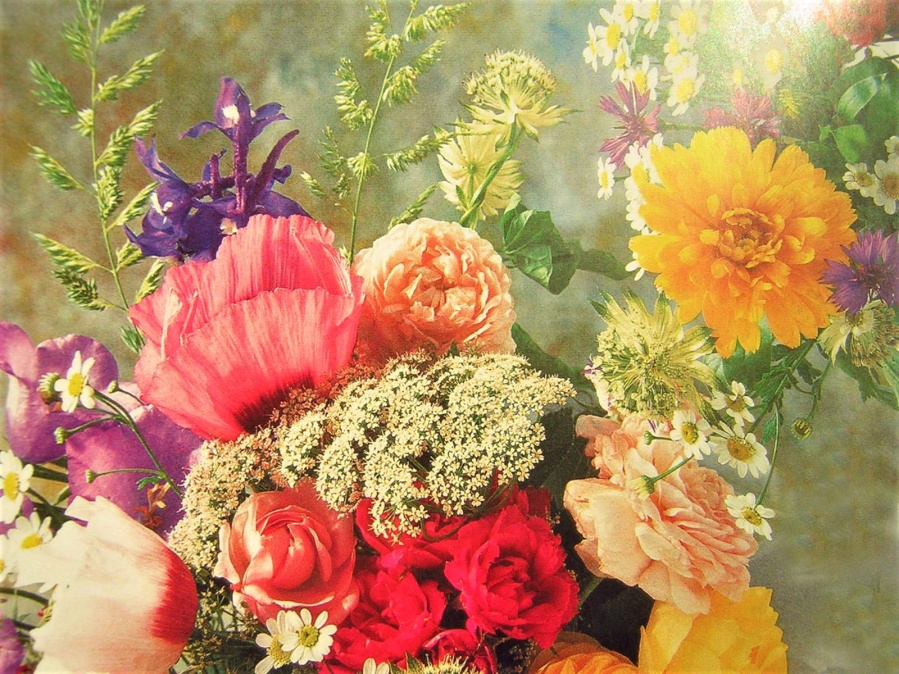 Az állítólagosan gyógyíthatatlan betegségek és gyógyulási esélyeik isteni szempontból történő indoklása, valamint a szomszédos és egymásra épülő, teljesen eltérő életmóddal rendelkező világok teremtése.- 3. rész -Az isteni üzenet folytatása:Leírásaimból felismerhetitek, hogy milyen nehéz egy médiumi embernek és lelkének, aki túlvilági, egykori gyógyítókkal áll kapcsolatban, és beteg emberekre teszi rá a kezét, megszabadulni a varázslatuktól vagy vonzalmuktól. Talán most már világos számotokra, hogy milyen veszélyes az úgynevezett "túlvilági gyógyítókhoz" menni és gyógyulni tőlük. Valóban, törvénytelen erőkkel dolgoznak, és segítő lelkek vannak mellettük, akik ugyanazt az életirányt követik, és nincsenek szívélyes kapcsolatban velem az életmagjukban. Ezek a segítő lelkek önszántukból dolgoznak, hiszen ők is emberi testben éltek a földi időben. Ebből felismerhetitek, így ahogy az ember a korábbi időkben élt, a lelke is többnyire beállt, és ezért folytatja ismét azt a földhözragadt túlvilágon, amit vagy a fizikai testben kezdett el, vagy már sok inkarnáción keresztül gyakorolt - az isteni erők nélküli gyógyítást.Szeretetszellememnek sok megértése van a zavaros emberi élet iránt, és az emberek tudatlansága iránt is a kozmikus eseményekkel kapcsolatban, mindenekelőtt a földhöz kötött lelkek csalárd munkájával kapcsolatban. De számomra és a fény tiszta lényei számára szörnyű, hogy bele kell néznem az emberi életbe, és megtapasztalnom, hogy az emberek tudatlanságukban folyamatosan ki vannak téve a törvénytelen negatív erőknek, és így tudatlanságukban megterhelik a lelküket. A legtöbb ember nem tudja, hogy a fizikai kozmoszban kétféle erő létezik. Nem tudnak róla, hacsak nem kapnak közvetítést olyan messzemenően érett hírnököktől, akik maguk is átélték már a tapasztalataikat e kétféle erővel kapcsolatban. Fejlett érzékenységüknek köszönhetően már tisztán érzékelik a két erő közötti különbséget. Ez lehetővé teszi számukra, hogy elég gyorsan meghatározzák egy személy tudatállapotát, azaz az aurakapcsolaton keresztül vagy amikor beszélnek valakivel, meg tudják érezni, hogy az illető éppen milyen erőkkel van összehangolva, és hogy alacsony vagy magas rezgésszámon rezeg. Ez az érzékenység a legtöbb ember számára elképzelhetetlen, mert belső égi érzékenységüket teljesen elfedték a negatív életmóddal és a törvénytelen világból származó erőkkel.Egy spirituálisan tudatlan, érzékszerveken kívüli élettapasztalatokkal nem rendelkező ember számára nehéz elképzelni, hogy a magas rezgésű lélek életmagjából az emberi sejtek képesek felszívni a kétpólusú isteni erőimet, de az emberi tudatalattiból a törvénytelen egypólusú negatív erőket is. A szeretetszellemem által még át nem sugárzott ember természetesen nem tudja elképzelni, hogy egy gyógyító törvénytelen erőkkel és földhözragadt, útkereső lelkek jelenlétében dolgozik, mert szilárd meggyőződése, hogy ez a gyógyító jó munkát végez a súlyosan beteg emberekkel. Az ő szellemileg korlátozott nézőpontjából elképzelhetetlen, hogy egy gyógyító bármi törvénytelent vagy rosszat tehet, mert külsőleg nagyon is elkötelezett a beteg ember jóléte iránt.A jobb képzelőerőd érdekében most elmagyarázom neked, hogy mi a különbség a hatalmak között. Először a kétpólusúak a mennyei szeretetforrásomtól: A mennyei lényt az eredeti teremtő szülők, fiaik és lányaik, valamint leszármazottaik - a ti belső lényetek is ott volt - kétféle energiával, pozitív és negatív energiával teremtették, és mindegyik tartalmaz plusz és mínusz részecskéket. A két erő össze van kötve, és kettős fénysugárként kettős fényt és hatást gyakorol a mennyei fénysíkokra - ezek különböző evolúciós területek számtalan galaxissal és bolygóval, amelyeken a fénylények élnek. Az összefogott erők kettős fényükkel és hatásukkal a finom fénycsatornákon keresztül minden életatomra kisugároznak, felépítik és folyamatosan magas rezgésben tartják őket. Az Eredeti Központi Napból származó két, magas rezgésszámú égi erő révén a Mennyei Királyságot áthatja a fény, és örökkévaló létezéssel rendelkezik.Másrészt a negatív erő, amely csak egy pólus, azaz egy energiasugár, túl kevés építő és megőrző energiát tartalmaz a durva anyagban és a finomabb, alacsonyabb rendű Ősz-lényben lévő atomrészecskék számára, és ez azt jelenti, hogy csak rövid életűek, és ha már összeálltak, hogy egy tárgyat alkossanak, hamarosan újra szétesnek. Így van ez az emberi sejtekkel is, amelyek a legkisebb atomi részecskékből állnak, és csak korlátozottan képesek összekapcsolódni, mert hiányzik a pozitív erő. A sűrített atomok nagyon alacsony rezgésszámmal rezegnek, és a szilárd állapotban lévő tárgyakat nem tudják áthatni a Napotok egypólusú sugarai, ezért árnyékokat láttok. Ez csak az alacsony rezgésű Kozmoszban van így, ahol egypólusú negatív erők működnek.Az egykori Ősz-lények főként fénysugárral, vagyis az egypólusú negatív erővel építették világaikat, mert különben a galaxisok, napok és bolygók éteri atomjai ismét az égi vonzáskörzetbe kerültek volna, és elvesztették volna a rögzített állást a csapdasíkjaikon. Tettük érthető és előrelátó volt, de az, hogy az egykor égi életmódjukat egyre inkább az ellenkező irányba változtatták, igazán nem volt bölcs dolog tőlük, vagy inkább nagyon károsan hatott a csapdasíkokon való életükre. Ez rossz következményekkel járt az eredeti égi Napból magukkal hozott energiájukra és az adott ideig tartó égi életükre nézve is.Alacsony rezgésszámú életmódjuk révén, amelyek némelyike teljesen ellentétes volt a mennyei életelvvel, fénytestükkel egyre alacsonyabb rezgésszámba süllyedtek, és sok kozmikus eon után, a bukott világaikban való tartózkodásuk mintegy kétharmada után, szinte az összes belső énben lévő energiatartalékuk elfogyott. Mint már tudjátok, a mélyen bukott lények energiahiányuk miatti kétségbeesése értelmetlen életbe és a sors által elhalmozott nagy tragédiába sodorta őket - ez különösen jól látható a bolygótokon. Őrült cselekedeteik révén az egész teremtés közel állt ahhoz, hogy megtapasztalja a forgatókönyvet, vagy inkább a rendetlenség, a pusztulás és a felbomlás állapotába kerüljön.Nos, az egypólusú negatív erőt, amely plusz és mínusz részecskéket is tartalmaz, az egyetemes szeretet-szellemem és a mennyei lények törvénytelen erőnek tekintik, mert csak a negatív sugárral rendelkezik, és az elemi atomokban történő gyakori manipulációk révén most már a mennyei törvény-élettől teljesen elidegenedve hat. Ez természetesen súlyos következményekkel jár a lélekre nézve, amely kétpólusú, vagy inkább kétsugárzó erőkkel jött létre, és most a megszokott életmódján kívül kell élnie. Ha egy bukott lény még egyszer vissza akar térni a mennyországba, akkor nem kíméli magát attól, hogy a bukás világaiból származó törvénytelen élet minden raktárát átadja nekem átalakításra.Bizonyára tragikus számotokra ilyesmit hallani, de most vigasztalóan mondom nektek: Ha most megteszitek a kezdést, hogy elszakadjatok az alacsony rezgések és negatív erők törvénytelen viselkedéseitől, akkor éjszaka, amikor mélyen alszik az emberi lényetek, segítek a lelketeknek ezeket átalakítani. Kérlek, mindig adjátok át nekem a napot átalakítás céljából, de mielőtt ezt megteszitek, arra kérlek benneteket, hogy magas rezgésű szívetekkel álljatok meg bennem, és még mindig végezzétek el a "nap eseményeinek önismereti elemzését". Ez segít neked egy kicsit jobban megismerni magadat tudatosan a még ismeretlen viselkedésedben, és amikor már melegségesen visszatértél hozzám a belső lényedben, akkor jobban sikerül majd megkülönböztetned, hogy melyik viselkedésed, szavad és gondolatod nem a kétsugaras erők mennyei életelvében volt. Ez segít abban, hogy egyre érzékenyebbé váljatok, és ha ez sikerül, akkor már nem vagytok messze lelketekkel a mennyei élettől és tőlem, a legszívélyesebb és legkedvesebb személytelen lénytől, az Én Vagyok Istenségtől az Eredeti Központi Napban. Ezeket a sikeres lépéseket a Mennyek Országába vezető úton nagyon kívánom nektek!Bizony, korlátozott tudatosságával az embernek nagyon nehéz rájönnie, hogy különböző erők működnek - ez egy láthatatlan tény. De ezt akarták az ember akkori javíthatatlan alkotói, és ez ma is így van. A földhözragadt túlvilági bukott lények a bukott mennyei hírnökök révén ügyesen elrejtik a belső emberek elől a hatalmak különbözőségét. Az erők természetével kapcsolatos tudatlanságból sok spirituálisan jól tájékozott ember most tévesen azt hiszi, hogy az én szeretetszellemem mindig kapcsolatba lépne velük, amikor a gyógyító erőket közvetíti, és hogy köszönetet kellene mondani nekem, különösen akkor, ha gyógyítási sikert érnek el. Valójában azonban úgy van, hogy törvénytelen, egypólusú negatív erők révén gyógyulást nyertek - melyekben szeretetszellemem nem hat, mert azok az égi teremtés és annak felépítése és állandó életfenntartása ellen irányulnak - és ez később egyszer a túlvilágon rossz következményekkel jár lelkükre nézve. A túlvilági lelkek, akik segítettek, a fényszálakkal összekötött lélekhez közelednek, és vissza akarják kapni az előzetesen kinyújtott negatív gyógyító erejüket. Általában nem érdekli őket, hogy honnan szerzi őket egy lélek, a lényeg, hogy visszakapják. Előtte nem hagyják békében a lelket.Ez a tény egyeseket félelemmel vagy aggodalommal tölthet el a jövőt illetően, vagy szomorúvá tehet, mert tudatlanságukban megengedték, hogy egy túlvilági gyógyító kezelje önöket. Ha már belementek ebbe, kérem, hogy ne vegyék ezt olyan nehezen. Most lehetőséged van arra, hogy ha ezt önként, meggyőződésből akarod, akkor a túlvilági gyógyító elnyelt negatív erőit átadd nekem átalakításra. Az éjszaka folyamán törölni fogom a negatív tárolókat, hogy az önfejű lelkek ne tudjanak többé energiaigényt támasztani veletek szemben. Add át nekem a láthatatlan összekötő fényszálakat is a túlvilági gyógyítóhoz és segítőihez (lelkekhez) a földhöz kötött túlvilágon, még akkor is, ha semmit sem tudsz róluk. Gondoskodó életmódomból és a védelmedért való aggodalmamból a csalások e sötét világában ezért arra kérlek, hogy jól gondold meg, akarod-e, hogy a túlvilági gyógyító tovább kezeljen téged, még akkor is, ha negatív erővel meg tudna szabadítani a fájdalomtól, vagy meg tudná gyógyítani a súlyos betegségedet. Ha akarod, segítek neked megszabadulni a túlvilági gyógyítóval együtt dolgozó lelkekhez való kötődéstől. Mostantól bízzatok belső gyógyulásomban, akkor minden újra jó lesz bennetek.Néhányan talán azt kérdezik, mit tehetnek, ha súlyosan megbetegszenek.Szeretetszellemem azt ajánlja, hogy a szakemberek gyógyító kezelései mellett naponta többször is jöjj el hozzám belső lényedben, és kérj gyógyító erőket a lelkeden, illetve annak életmagján keresztül. Mindig segítek neked, még akkor is, ha kezdetben nem érzed a szeretetforrásomból áradó gyógyító erőt, és nem érzékelhető fejlődés a gyógyulásban. Ahogy folyamatosan hozzám jöttök, a legnagyobb egyetemes szeretetszívemből származó isteni, kétpólusú energia megsokszorozódik bennetek. Ennek az a következménye, hogy egyre több és több pozitív dolgot tudok előidézni a sejtjeidben, illetve gyógyulást kezdeményezni. Amint folyamatosan táplálkoztok belső gyógyító forrásomból, eljön a hőn áhított áttörés a gyógyulás sikeréhez, és örülni fogtok ennek az állapotnak, és egy gyönyörű élménnyel lesztek gazdagabbak az Isteni szeretetemnek való állandó odaadásotok által.Ez nem azt jelenti, hogy állandóan velem kell maradnod belül, nem, ez neked lehetséges, és más belső embernek sem. A szeretetereim általi gyógyulás sikeréhez fontos, hogy rövid időközönként, körülbelül kétóránként, nyitott szívvel, irántam érzett szeretetből jöjjetek be a belső lényetekbe, akkor a lélekben lévő belső erők megnőnek, és a sejtek profitálnak belőle. Egyre élénkebbé válnak és újra rezegnek a test más részein még mindig jól működő sejtekkel, és egyre jobban megnyílnak a sejtmagból a bipoláris szeretetereim számára. Ez minden Istennel kapcsolatban álló súlyos beteg számára megvalósítható.Sokan azonban befelé lemondanak, és állandó önsajnálatba, depresszióba esnek. Ez olyan mértékben lehúzza a rezgésüket, hogy aligha tudnak szívből imádkozni és szeretetereimet befogadni. Ez nagyon szerencsétlen a szívedben lévő szeretet segítő szellemének, és annak is, aki már nem képes kijönni az önsajnálatból.Kérem, szabaduljatok meg attól a tévhittől, hogy vészhelyzetben nem segítenék nektek, és állítólag ilyen könnyen magatokra hagynátok benneteket ebben az egypólusú, szívderítő, zuhanó lényekből álló világban. Nem, mindent megteszek, hogy jól legyél!Ti magatok vagytok felelősek emberi és túlvilági lelki életetekért. Ezért kérlek most szívélyesen, még ha jelenleg nagyon szenvedsz is egy betegség miatt, ne félj, én még mindig létezem, benned élek, és szeretnék segíteni neked, hogy újra felépülhess. Segítek a nehéz élethelyzetekben, ahol tudok, ott segítek - kérlek, ezt ne felejtsd el!Hogy belülről jól összehangolódjatok velem, az egyetemes szeretetszellemmel, ami a korábbi földi időkben - amelyeket a terror és az erőszak uralma jellemzett - feltétlenül szükséges volt a belső embereknek a védelmük és az útmutatásuk érdekében, és ma is ugyanolyan fontos és szükséges, hogy jól túléljék a veszélyes életet a bukás lényeinek sötét területén. Ezt a gondoskodó és szívből jövő kérést már az egykori szívbéli, belső embereknek (üdvösséges égi tervlényeknek) is elmondtam szeretetem hírnökeiről, és így szólok ma is hozzátok, akik már nagy dolgokat értetek el a földön, mert sokszor álltatok az életem felemelő és megőrző oldalán. Ebben tudatom veled: Sok belső ember lelke (fénylény) - néhányan közületek most megszólítva érzik magukat, és a bennetek lévő örömteli lélek által érzik szeretetszellemem szellemi fújását - elhagyta fényes otthonát és dicsőséges mennyei életét, hogy néhányszor önként inkarnálódjon ezen az alacsony rezgésű és fénytelen földön. Az önzetlenséggel teljesen kitöltött szívük nem tehetett mást, mint hogy áldozatos munkát végezzenek a teljes teremtésért, azaz segítsenek a mélyen elesett lényeknek a velem és magas lélektudatukkal való állandó szívkapcsolatuk révén.Nos, néhányan spirituális tudatlanságuk és világi orientációjuk miatt tragikus módon elvesztették a hozzám való belső tájékozódást, ezért tévesen azt hiszik, hogy elérhetetlen vagyok számukra. Kérlek, szabadítsátok meg magatokat attól a gondolattól, hogy súlyos betegségetekben magatokra hagylak benneteket, és hogy egyedül kell majd boldogulnotok. Nem, ez soha nem fog megtörténni, mert nagyon szeretlek!Bizony, még ha egy lény mélyen el is bukott a tudatosságában, és jelenleg távol áll a mennyei fénytől, akkor is változatlanul nagyon szeretem a legnagyobb egyetemes szívemtől. De én csak egy kozmikus fénylénynek azokat a tulajdonságait tudom szeretni, amelyek az égi törvényekből és életmódokból származnak. Ez az önök jobb megértését szolgálja: Csak minden egyes megélt égi lényi tulajdonságotokat szeretem, valamint a sejtjeitekben lévő finom magotokat, amelyben szerető szellemem az égi élet kvintesszenciájában van, plusz a lelketek fényrészecskéit, amelyek nem mutatnak semmilyen terhet az Ősz-létből. Másrészt, elutasítom minden egyes nem vonzó viselkedéseteket, szavatokat és gondolatotokat, amelyek ellentétes erőket és rezgéseket tartalmaznak, vagyis amelyek nem az örökkévaló égi Teremtésből származnak. Ezért arra kérlek benneteket, hogy már most adjátok át őket nekem átalakításra, ha önként el akarjátok engedni őket, hogy ismét a mennyei törvényben élhessetek.Kérlek, értsd meg messzemenően az irántad való szeretetemre vonatkozó utasításaimat: Hogyan szerethet téged szerető szellemem a hibáiddal és gyengeségeiddel együtt - amelyeket a mennyei törvények nem tartalmaznak - ha és amennyiben átitatódik a mennyei törvényekkel, amelyek mindig segítik a mennyei lényeket a fejlődési életükben, hogy szellemileg még tovább érjenek és jól érezzék magukat? Ezért szerető szellemem csak azt tudja szeretni bennetek, amit naponta nyitott szívvel megvalósítotok az élet mennyei szabályaiból. Kérlek, légy bölcs és gondold meg: Ha az én szeretetszellemem szeretne téged mindazokkal a rossz, illetve törvénytelen jellemvonásokkal, amelyeket a bűnbeesés lényei a mennyei törvényes élettől való elfordulásuk során tragikus módon elsajátítottak, akkor tehát az én lényemnek is ugyanolyan rossz tulajdonságokkal és jellemvonásokkal kellene rendelkeznie, mint neked. De ez nem így van. Létezésetek rossz tulajdonságai e világ teremtőitől származnak, akik itt készítették elő a teremtés bukását, és ti többé-kevésbé tudatlanul vettétek át tőlük. Szeretetszellemem csak a létnek azokat a mennyei, nemes és törvényes tulajdonságait tudja melegen szeretni benned és minden bukott lényben, amelyek az ősnapsütésben lévő napsütötte, személytelen isteni lényemből sugárzanak és az örökkévaló kozmikus lényekben tevékenykednek.Ahogyan én szeretem az embereket és a bukás-lényeket, ugyanúgy szeretik őket a mennyei lények is. Mivel minden égi hazatérő közelebb akar kerülni a mi égi életelvünkhöz, azt tanácsolom nekik, hogy már most változtassanak, azaz csak az ember égi tulajdonságait szeressék, és távolodjanak el a rossz (törvénytelen) tulajdonságaitól. Vagyis a mindennapi önismereti elemzéseidben jó lenne, ha az önmagad által igazságosan felismert rossz tulajdonságokat elvetnéd, mert belső meggyőződésből jó úton akarsz haladni a lények nemesítésében, akkor a legjobb úton vagy ahhoz, hogy minden lény iránti szívbeli szeretetemet megragadd, és ezeket, a mennyei törvényhez kapcsolódva, igazságosan éld meg. Adok még egy tippet, ami segíthet jobban megérteni a megterhelt emberek és lelkük iránti szeretetemet: Aki tudatára ébredt annak, hogy belsőleg összekapcsolódva él egy kozmikus lénnyel (a lelkével), amely az ősi központi nap (teremtés-zenit) egyetemes szívének szeretet-erőiből ered, amelyből a személytelen szeretet-szellemem a teljesség-teremtésért dolgozik, akkor jól el tudja képzelni, hogy belső lényének csak jó és pozitív égi tulajdonságokkal kell rendelkeznie. De mivel a bukás, vagy inkább a teremtés megosztottsága fokozatosan elfedte a bukott lényekben lévő szép és szívből jövő mennyei tulajdonságokat idegen életmóddal, az a helyzet állt elő, hogy az egykor tiszta lényekben a mennyei tulajdonságok elvesztek. Ez komolyan áttevődött az emberi életre, mert az ember korábbi uralkodó és gőgös teremtői csak néhány mennyei tulajdonságot akartak megélni, és ennek következtében a gének tárolása az e világ embere számára ennek megfelelően esett ki.Ez azt jelenti, hogy az ember most nagyon alacsonyan rezeg, mert csak nagyon kevés törvényes mennyei tulajdonság aktív még benne az alacsony megvalósulás révén. A legtöbb ember manapság szellemileg annyira elfajult, hogy a belső lélek nehezen talál hozzáférést korábbi mennyei tulajdonságaihoz, amelyeket az isteni törvény tartalmaz. Ez nemcsak a lélek és az ember életminőségében jelent komoly csorbát, hanem nagyon káros hatással van az energiaegyensúlyukra is. Akinek csak kevés nemes tulajdonsága van kifejlődve a mennyei életelvből, ahhoz logikusan kevésbé tudok közel állni szeretetenergiáimmal, és nem állok mellette segítséggel és védelemmel, mint ahhoz az emberhez, aki a kifejlődött és megélt nemes tulajdonságok révén közelebb áll a mennyei életelvhez. Neki többet tudok adni a szeretetemből, mert ő sokkal fogékonyabb rá. Valóban, ezt az embert is jobban tudom szeretni megélt mennyei tulajdonságainak összességéből. Kérjük, mindig ebből induljon ki: A készség, hogy szívemből adjam magam a belső embereknek és lelküknek erőteljesen, teljes mértékben, mindig ugyanaz. De más a hajlandóságuk arra, hogy a pozitív életminőségeket a mennyei törvényekből kiindulva éljék meg, ezért több vagy kevesebb juttatást kapnak a szeretetemből (energiából és segítségből) a tudatosságuk belső nyitottságán vagy korlátozásán keresztül. Talán ezzel az egyetemes törvényszerűségről szóló bővebb magyarázatommal most már egy kicsit jobban megérthetitek az irántatok érzett szeretetteljes ragaszkodásom lehetőségét. Ezzel kapcsolatban arra kérem Önöket, hogy gondolkodjanak messzebbre a lehetőségeikről. Minden egyes pozitív égi tulajdonság, amit hozzáadsz és most örömmel megvalósítasz az életedben minden nap, nagy nyereség lesz a lelked számára, hogy megnyíljon a további nemes égi életmódok előtt. Így aztán a lélek és az emberi lény megtapasztalja, hogy több szeretet-szeretetet tudok adni nekik.Talán most már jobban megértitek ennek a kijelentésnek a mélységes logikáját, amely az irántatok, emberek iránt érzett szívből jövő szeretetemről szól.Ha hallottál más kijelentéseket a megvilágosulatlan emberekről, mint például: "Szeretlek a jó és rossz tulajdonságaiddal és viselkedéseddel együtt, anélkül, hogy különbséget tennél", akkor arra kérlek a szívedből fakadó isteni logikával és a hírnökről ismert tudásoddal, hogy még egyszer messziről megvilágítsd és újragondold az irántad és minden kozmikus lény iránt érzett szeretetemet. Akkor nem lehet nehéz számotokra, hogy átfogóan megértsétek kijelentéseim valódi értelmét, amely az egyes szavak minden egyes apró energiaszikrájában benne van, amelyeket összegyűjtöttem és egy képpé fűztem össze.*     *     *Kérem, bízzon bennem súlyos betegségében! Minden követ megmozgatok, hogy bármilyen módon segítsek nektek, még akkor is, ha nem közvetlenül hozzátok fordulok szeretetem erejével. Őszinte, szívből jövő embereken keresztül fogok hozzátok jönni, és megpróbálom átadni nektek szeretetereimet az aurájukon keresztül. Ez nem csak az én segítségem, hanem azoké is, akik szívükben nyitottak rám, és fenntartják és tisztelik isteni akaratomat és a számukra ismert mennyei tulajdonságaimat, mert ők maguk bölcsen felismerték, hogy ezen keresztül hatalmas energiákat tudok átadni nekik a szívem szeretetének teljességéből.Aki az én akaratom szerint él, és a mindennapi önismeret által egyre inkább szellemivé válik, ahhoz belsőleg nagyon közel állok. Nem szenved hiányt fizikai erőben, hacsak nem terheli túl magát azzal, hogy állandóan azon fáradozik, hogy segítsen más bajba jutott embereken, vagy ha nem tesz önfeláldozó erőfeszítéseket, hogy hozzájáruljon az egész teremtés számára nagyon fontos szellemi feladattal, amelyet önként és szívből, örömmel vállalt. De ezek ritka egyedi esetek, és nagyszerű, kedves és irgalmas szívről és erős önzetlen adakozási szándékról tanúskodnak. Ez valóban csak olyan ember számára lehetséges, aki már nem veszi magát komolyan, és inkább belső meggyőződésből szabadidejét arra fordítja, hogy ott legyen a rászorulók számára, vagy valaki felismerte, hogy mennyire fontos, hogy mindennapi önzetlen elkötelezettségével hozzájáruljon a teremtés egészéhez, az emberekhez és a lelkekhez.Ez lehet akaratom szerint például a szeretetforrásomból származó mély üzenetek fogadása egy hírnökön keresztül, aki segít a szellemileg felébredt embereknek, hogy új és értelmes életorientációt találjanak, hogy aztán gyorsabban át tudjanak váltani a törvényszerű mennyei életelvre.Hasonlóképpen nagyon fontosnak tartom az egész teremtés szempontjából a jószívű, őszinte és mindenekelőtt alázatos emberek - akik a hírnökhöz hasonlóan a csendes és személyesen visszafogott, háttérben zajló életet is szeretik - által végzett javításokat és fordításokat, akik így segítenek a szellemileg szomjazó embereknek és a visszatérő lelkeknek, hogy újra megtalálják a mennyei tájékozódást, vagy ne tévesszék szem elől azt.Említést érdemel még a lelki gyógyítás alázatos, mediálisan tehetséges embereken keresztül, akik segítségemmel nagyrészt leküzdötték korábbi törvénytelen, személyes felértékelődéseiket, és most jó gyógyító csatornák az én segítő szeretetereim számára. Rajtuk keresztül sok gyógyító erőt tudok átadni annak, aki melegen nyitott a szeretet-szellememre, és aki könnyű vagy súlyos betegségben szenved. Sőt, bőséges szeretetereim révén a finom-anyagi, durva-anyagi és alacsony rezgésű csapdasíkok - amelyekhez a bolygótok tartozik - általuk még jobban megemelhetők rezgésükben. Ez valóban gyönyörű életcél egy égi gyógyító számára, amelyet sajnos csak kevesen teljesítenek önzetlenül, anélkül, hogy bármit is követelnének cserébe.Az önzetlen mennyei gyógyítók is tudják, hogy ingyen kapták szeretetereimet, ezért ők is ingyen adják tovább azokat. Aki ezt a törvényszerűséget figyelmen kívül hagyja, ahhoz nem áramlik szeretet-erő a mennyei forrásomból, és akkor a túloldali lelkek befolyása alatt áll, amelyek aztán fokozatosan birtokba veszik őt, anélkül, hogy ezt észrevenné. Ezért kérlek benneteket, ne vegyetek el egy fillért sem a szeretet ajándékaimért az én mennyei szívemből, és ne fizessetek a gyógyítóknak sem, akik az én szeretetereimmel gyógyítanak, mert különben tévútra tévednek, és később nagy baj lesz a lelkükkel a túlvilágon, ahogy ezt már leírtam nektek.Én, az egyetemes szeretetszellem, őszintén köszönetet szeretnék mondani azoknak a belső embereknek is, akik nagyon közel állnak hozzám, de szabadidejükben nem tudnak külső feladatot teljesíteni az átfogó teremtés érdekében. Lelkileg messzire érettek, és ez jelent valamit a sötét, szívderítő világban. Rajtuk keresztül nagyon is jól ki tudom magam önteni naponta szívük imáiba szeretet-erőmmel, és ezáltal sok embernek és léleknek, valamint a természet országának felemelő módon tudok segíteni. Ezért a mennyek országa akkor örül, ha vannak olyan belső emberek, akiknek sikerült szellemileg tovább érlelődniük, és készek napról napra egy kicsit jobban végrehajtani a mennyei törvényeket.Valóban, ha néhány súlyos beteg ember korábban önzetlenebbül dolgozott volna az egész teremtésért, sokkal több életenergiával rendelkezne, és most sokkal örömtelibben és egészségesebben élhetne. De csak néhány belső ember akar önzetlenül élni, mert inkább minden szabadidejét magának szánja. Igaz, ez az ő szabad ügyük, amibe nem avatkozhatok bele. De aki több időt fordít önzetlen feladatokra, annak sok plusz erőt adok én.Az önzetlen cselekedet törvényszerűségét gyakran félreérti sok belső ember, aki most fizikailag rosszul van, vagyis súlyos betegségben szenved. Néhányan panaszkodnak, hogy nem segítek nekik a szeretet erejével. Bár a saját kezükben van a lehetőség, hogy naponta többször is megnyissák előttem a szívüket, hogy átadhassam nekik a szeretet erejét, ők a világ jelentéktelen és jelentéktelen eseményeivel és dolgaival terelik el a figyelmüket. Sajnos ez azért történik velük, mert még mindig erős vonzódásuk van ehhez a sok csalással teli hitehagyott világhoz. Ebben még mindig szívesebben vannak jelen, mint bent velem. Aztán meglepődnek, hogy súlyos betegségükben nincs javulás, és ismét lemondanak. Néhányan az önsajnálat szomorú szakaszában odáig mennek, hogy azt mondják, hogy én már nem létezem számukra, mert nem kapnak gyógymódot. Kirekesztettnek tartják magukat tőlem, és azt mondják, hogy kegyetlen Istennek kell lennem, aki a súlyos betegeket ilyen könnyen a gyengeségre és a nagy szenvedésre hagyja. Valóban, csak egy tudatlan ember, akinek nincs öntapasztalata az én szereteterejéről, gondolna vagy mondana ilyesmit kétségbeesésében. Ő csak külsőleg keresett engem, és ugyancsak gyógyító sikert, de azt nem találta meg, mert nála sem történt alapos pozitív természetváltozás. A nap bizonytalan szakaszaiban a hívő ember nem tud belső erőt megcsapolni. Ebben a veszélyes világban gyakran tévúton járnak, ahelyett, hogy engem hívnának belső lényükben eligazításért és segítségért. De ez túl kevéssé történik meg az instabil és lomha emberekkel, ezért nem történik velük előrelépés és áttörés egy állítólag gyógyíthatatlan betegség gyógyulásában.Kérlek, mindig az élet törvényeiből indulj ki, amelyekkel mindig kapcsolatban vagy és élsz: Az egész egyetemes élet a legkisebb, rezgő fényatom részecskékből áll, amelyekben apró, mozgó részecskék vannak, amelyekben két energiapólus van. Ha a könnyű atom részecskéi elegendő energiával rendelkeznek, akkor energiasugárzásuk is nagy. A vegyületben való kölcsönhatáshoz, ahhoz, hogy a különböző egyetemes feladatokat és funkciókat el tudják látni, a különböző típusú fényatom-részecskéknek szükségük van az eredeti központi nap és a galaxishalmazok mágneses erőire. Amint ebből láthatjuk, a kozmikus életet az energiasugárzás, a rezgés, a mozgás és a mágnesesség fő atomtörvényei irányítják.Most már egy kicsit jobban láthatjuk, hogy a jó vagy rossz egészségi állapot a sejtekben lévő energia mennyiségétől függ. Ha a sejtek a test egy területén alul vannak ellátva energiával, és ezért csak gyengén működnek, akkor a sejtmagban lévő részecskék lassabb mozgása csökkentette a rezgésüket. Ennek következtében a sejtek energiasugárzása csökken, és fényimpulzusaik - amelyeknek a kommunikációhoz és az egymás közötti energiacseréhez mágneses erőkre van szükségük - egyre nehezebben jutnak át. A sejtek energiátlan állapotát a te és az én segítségemmel megváltoztathatod. Szíved imáin keresztül naponta többször az alacsony rezgésű sejtek ismét további energiákat kaphatnak. Ha ez rendszeresen megtörténik, a sejtekben nem lesz többé energiahiány, és visszatérhetnek a normál állapotukba. Mint ebből láthatjátok, az én isteni egyetemes nézőpontomból nincs olyan betegség, amely ne lenne gyógyítható, kivéve, ha az egyes sejtek súlyos károsodást szenvedtek sugárzás, égési sérülések vagy agresszív gyógyító módszerek vagy gyógyszerek által. Ezek természetesen megterhelően hatnak a szervezet egészségi állapotára és közérzetére, így a sérült sejtek nehezen jutnak magasabb rezgésszintre, hogy folytatni tudják korábbi építő sejttevékenységüket. De nagyon is lehetséges, hogy stabilak és jóindulatúak maradjanak egy magas rezgésű lélek által, de mindig szükségük van egy új energia feltöltődésre a lelkük feletti szeretet-erőm által. De ez csak a csendben és az ember ismételt belsővé tételében történhet meg.Szeretném, ha ismét bátorságot és új reményt merítenétek a gyógyuláshoz az egyetemes szívemből származó kijelentéseim által. Nincs gyógyíthatatlan betegség! A sejtek mindig képesek újratermelődni, azaz elegendő energiaellátás révén megújulni, és visszatalálni a maximális teljesítményhez. Ehhez azonban szükség van a megfelelő belső hozzáállásra, hogy az ember intenzíven és melegen kapcsolódva éljen hozzám.E belső gyógyulási lehetőségen kívül, a saját segítségen keresztül, létezik a szeretetszellemem gyógyítóján keresztül történő gyógyulás lehetősége is. Állandó életet kell élnie az én szellememben és akaratomban, mert csak így lehetséges, hogy rendszeresen benne legyen mennyei forrásom szeretetáramában, és abból merítsen. Az ilyen spiritualizált embereken keresztül a szeretetszellemem képes sok erőt átadni a már nyitott lélekcsatornáikon keresztül a melegségesen nyitott embereknek. Azonban csak azzal a feltétellel adom át nekik a szeretet bipoláris erejét, ha önzetlenül és anélkül, hogy bármit is kérnének cserébe, továbbadják a gyógyulni vágyóknak. Ez azonban nagyon ritka manapság, amikor a legtöbb ember csak magára gondol, és a saját előnyét keresi. Ezért van az, hogy sok földhöz kötött gyógyító lélek, aki a szellemük és rezgésük szerinti médiumi embereken keresztül dolgozik, csak akkor érdekelt a gyógyítás elvégzésében, ha az eszközük pénzt vagy értéktárgyakat kap. Ebből előre képet kaphatsz arról, hogy milyen tudatossággal rendelkezik egy gyógyító, és arról is, hogy kikkel kell telepatikusan kapcsolatban állnia, és milyen erők áramlanak rajta keresztül.Szeretetszellemem nem közelíti meg ezeket a testetlen lelkeket, amelyek önkényesen nem csak a túlvilági gyógyító testébe és lelkébe hatolnak be, hanem a gyógyulni vágyóéba is. A lelkek e szabadtalan cselekvés révén ellentétes negatív erőkbe kerülnek, és aurájuk elsötétül. Nem akarják alázatosan kérni szeretetszellememet, hogy akaratom szerint segítse őket, mert túl büszkék hozzá. Azért némák számomra a gyógyításban, mert pontosan tudják, hogy törvénytelen életmódjuk és lelkük erős polaritása miatt nem tudnak többé kétpólusú isteni erőket fogadni az életmagjukon keresztül. Ezért használják a közvetett utat: lélekegyesülésben egyesülnek, és láthatatlanul kört alkotnak a gyógyítójuk és a gyógyulni vágyó körül. Ily módon negatív és törvénytelen életerejüket átadják a túlvilági gyógyítónak, illetve ő a csatornájuk a gyógyulni vágyó számára. Mindenképpen látható gyógyulási sikert akarnak elérni a beteg emberrel, ezért sok negatív energiát indítanak el. Többnyire jó gyógyulási eredményekkel járnak, és a súlyosan beteg ember egy vagy több gyógyító kezelés után ismét jól van. Ez a személy ezután fizikailag elég gyorsan felépül, mert a sejtjei nyitottak voltak a negatív energiák felé, és a nagy erőhullám révén azonnal képesek voltak magasabb rezgésszintre kerülni. Ez a felfokozott energiaszint a szervezetben azt eredményezi, hogy a sejtek szerkezete a negatív energiák hatására nagyobb lendületet képes felvenni saját teljesítménye érdekében, aminek következtében a szervezetben lévő káros anyagok nagyobb mennyiségét a kiválasztó szervek rövid időn belül kiürítik. Ez a gyógyítási módszer a test gyors, átfogó gyógyulását eredményezi, anélkül azonban, hogy figyelembe venné a lelket, amely a múltban esetleg erősen megterhelt ellentmondásokkal.Egy "túlvilági gyógyító" sikeres gyógyítása után az ember általában nem kap semmilyen hasznos információt az önismerethez és a még meglévő rossz viselkedés megváltoztatásához. Ezért az ilyen gyógyulás általában visszalépést jelent a belső lélek számára az örök életben, vagy a mennyek országába való visszatérése késik emiatt, hiszen az illető változatlanul a megszokott módon éli tovább hibáit és gyengeségeit. Tragikus egy Istenhez kötött lélek számára, hogy tanúja kell legyen annak, amikor az embere újra teljesen egészséges, és az átélt szenvedés ellenére nem gondolkodik mélyen az életén, és nem mutat semmilyen szándékot arra, hogy jobbra forduljon. Mivel a fizikai gyengeség és a fájdalom már nem gyötri, változatlanul folytatja korábbi törvénytelen életmódját. Ez azt okozza, hogy a javíthatatlan ember lelkét még jobban megterheli a törvénytelenség, és ennek az a következménye, hogy ezután még nehezebben fog lelkileg fejlődni a túlvilágon, mintha emberi lénye egy rövid, súlyos szenvedéssel teli szakasz után meghalt volna, és a túlvilági birodalmakba juthatott volna.Ebből felismeritek, hogy milyen nagy tévedésbe esnek tudatlanságból egyes betegek, amikor azt hiszik, hogy feltétlenül hagyniuk kell, hogy egy túlvilági gyógyító kezelje és gyógyítsa őket, aki a földhöz kötött lelkekkel szövetkezik. A saját kezükben van, hogy egészségesek legyenek, ha jobban bíznának bennem, és gyakrabban kommunikálnának velem szívélyesen. De mivel önszántukból akarnak egy elvileg könnyebb utat járni, ami persze bármikor szabad számukra, mert szabadon és önfelelősen dönthetnek és dönthetnek is az életükről, talán előbb-utóbb ismét nagy kellemetlenségekkel kell számolniuk. Ha hajlandóak lennének konzultálni velem, akkor én mellettük állnék egy hírnökön keresztül, ha van ilyen, aki folyamatosan tud a mennyei forrásomból meríteni, és sok szellemi tudással rendelkezik. De sajnos ezek nagyon ritkák a földön, és a legtöbb hírnök nem ismeri a különbséget a hatalom típusai között. Ezért aligha tudok hasznos magyarázatokat adni a belső emberiségnek ebben a tekintetben.Sok beteg ember veszélyes utakat jár be, hogy gyorsan meggyógyuljon. A lelki kockázatokról többnyire nem tud, amikor hagyja magát meggyógyítani és kezelni egy túlvilági gyógyítótól. Ez érthető az én szeretetszellemem számára. De mondom nektek, aki közületek szívből szeret minden nap belsőleg hozzám kapcsolódva élni, és megtanult felszínesen, az értelem helyett inkább a belső érzéseire figyelni, annak jó lehetősége van arra, hogy elkerülje az ilyen és más veszélyeket is. Valóban, egy belső ember, aki jól összehangolta magát velem, a lelkéből áradó kellemetlen érzéseken és belső nyugtalanságon keresztül gyorsan felismerheti, hogy szándéka, például az, hogy egy túlvilági gyógyítóhoz menjen, nem az én akaratom szerint való. Egy messzemenően érett lélek így teszi magát észrevehetővé, mert a túlvilági gyógyító negatív erői utálatosak számára.Kérem, vegye figyelembe, hogy nem lehetek a közelében, és nem kísérhetem el Önt a lelkekkel kapcsolatban álló túlvilági gyógyítóval végzett kezelés során. Az egypólusú negatív erőktől sem tudlak megvédeni, mert a túlvilági gyógyító és a lelkek negatív erői, amelyek egy energiakört alkotnak körülötted, körülvesznek téged. Egy bizonyos ponton újra vissza fogják követelni tőletek ezeket az energiákat, ha nem hajlandóak visszatérni a fény otthonába, mert még mindig jól érzik magukat ezen a világon.Ez persze ugyanígy van a világiasan orientált emberekkel és lelkekkel is, akik csak önző módon magukra figyelnek, hogy minél kényelmesebb és szebb életet élhessenek mások energiájának rovására. Az embereket mindig fenyegeti az a veszély, hogy más lelkek irányítják őket, és ezek egy ideig átadják nekik az életenergiájukat, amíg ugyanazokat a korábbi szokásaikat élik. Aztán már nem lehet őket tartani, és addig csábítják hullámhosszuk férfiját, amíg az teljesen erőtlenné nem válik, és súlyos betegségben el nem távozik az életből.Ezért jól fontoljátok meg, ti mennyei visszatérők, hogy nem igazodtok-e inkább már most, a nap kezdetétől fogva jól hozzám, és nem adjátok-e át önként hibáitokat és gyengeségeiteket nekem apránként átalakítás céljából, hogy az alacsony rezgésű sötét lelkek elérhetetlenek legyenek, és kellemetlen érzéseiteken keresztül korán felismerjétek a veszélyeket ebben a világban, és megvédjétek magatokat tőlük.Azt is jól fontold meg, hogy szeretnéd-e, hogy földhözragadt lelkek és gyógyítóik kezeljenek. Ezt nektek hagyom szabadon, de kérlek, legyetek okosak és ne rövidlátóan, hanem mennyei távlatokban gondolkodjatok, akkor megértitek szeretetem mai üzenetének teljes értelmét és boldog hangulatban indulhattok el egy új úton, ami közelebb vihet benneteket magas szeretetrezgésemhez, ha nyitottak vagytok rá.*    *    *Ismét visszatér szeretetszellemem a gyógyítókhoz a kinyilatkoztatás fényében.Szeretetfényemet mindig szeretném sugározni felétek, de többnyire nem vagytok nyitottak rá, mert túlságosan is a világ egypólusú negatív erőiben éltek. Ez azt jelenti, hogy nem tudok további erőket közvetlenül átadni neked a nap folyamán a lelkeden keresztül. Természetesen szeretnék minden embernek gyógyulást adni, de sajnos az energiátlan és alacsony rezgésű lelkiállapota a törvénytelen életmódja miatt ezt csak nagyon ritkán teszi lehetővé.Mint a korábbi földi időkben, ebben a földi végidőben is további gyógyító erőket kínálok a belső embereknek mennyei gyógyítókon keresztül, akik folyamatosan az én mennyei szeretetforrásomban tartózkodnak. Rajtuk keresztül tudlak meggyógyítani benneteket, ha hajlandóak vagytok átállni a törvényes viselkedésmódokra az élet új útjain. De néhányan, akik megbetegedtek, jobban bíznak a túlvilági gyógyítókban, akik nem állnak hozzám közel, és egypólusú negatív erőkkel gyógyítanak. Mivel nagy gyógyítási sikereket mutatnak fel, híre megy, nem kevés belső ember keresi fel őket. A tudatlan és hiszékeny emberek nem tudják, hogy ez később milyen következményekkel jár rájuk és a lelkükre nézve. Erre most még egyszer figyelmeztetlek benneteket.Felvilágosító jelleggel szeretném elmondani nektek, hogy vannak égi gyógyítók, akiken keresztül törvényes gyógyító erők áramlanak, még ha ritkák is ebben a világban. Általuk jól tudok dolgozni és sok beteg emberen tudok segíteni. Kérj tőlem belső útmutatást a lelkedről, akkor elvezetlek az érzékeny, gyógyító erővel rendelkező emberekhez, akik naponta folyamatosan szeretetáramban tudnak maradni. Szeretnek szerényen és csendben a háttérben élni. Sok élettapasztalaton keresztül bölcsen rájöttek, hogy a legjobb számukra, ha csendben maradnak, távol a világ nyüzsgésétől, hogy mindig a közelemben lehessenek. Ennek jutalma az én szeretet-erőm, amelyet a lelkük-életük magja fölött áramlónak éreznek. Ezek a megvilágosodott, alázatos, személyiségsürgetés nélküli, azaz a személyükkel kapcsolatos felhajtás és nagyképűség nélküli emberek mindig azt szeretnék, ha körülöttük lennének csendes, nyitott szívű és alázatos, az életmódjukhoz hasonló emberek, akikkel messzemenő szellemi beszélgetéseket folytathatnak, hogy így lelkileg támogassák egymást ebben a kőszívű világban, és külsőleg is segítsék egymást. Visszahúzódó életük révén sok bipoláris természetű erőt képesek magukba szívni a lelkükön keresztül, és átadni azokat a gyógyulni vágyóknak.A mennyei gyógyító általi törvényes gyógyítás nem mindig olyan hatékony a túloldali gyógyítóval szemben, mert a hatás leginkább a gyógyulni vágyó állapotától függ. A beteg ember gyógyulásának sikeressége szempontjából döntő, hogy a beteg ember már felkészült-e és nyitott-e a lelkében és sejtjeiben a magas rezgésű, kétpólusú égi erőkre a szeretetfényemnek való belső odaadás révén. Ezért nagyon ritkák a spontán gyógyulások az égi gyógyítóknál, mert a bipoláris szereteterőm nehezen talál bejutást a lélekbe és a sejtekhez, amelyeknek először meg kell ismerkedniük a bipoláris szereteterőmmel, mielőtt be akarják engedni magukba. Kezdetben ezt leginkább a génekben lévő ellentétes raktárak akadályozzák meg, amelyek impulzusokon keresztül szigorúan tanácsolják a sejteknek az égi erők befogadását. Ez csak azokkal az emberekkel történik meg, akiknek nem, vagy csak kevés tapasztalatuk volt a lelkük szívéből fakadóan az én mennyei erőimmel, mert ők többnyire csak az elméjükből imádkoznak, és így nem tudják a lelküket magas rezgésbe hozni. Ha a lélekszívük nem vagy csak ritkán aktiválódik, akkor a léleknek nincs lehetősége az éjszaka folyamán a géneket az én segítségemmel átprogramozni a kétpólusú égi erőkre. Vagyis a korábbi bukás-lények génjeiben lévő ellenprogramokat - amelyek előírják a sejteknek, hogy taszítsák el a bipoláris erőimet - a lélek nem tudja semlegesíteni, és ugyanígy nem tudnak beszivárogni az erőim jóváhagyásáról szóló új tárolók sem. Ennek az a következménye, hogy a sejtek félelmesen ellenállnak a kétpólusú égi erők elfogadásának, még akkor is, ha ez egy szeretetem gyógyítóján keresztül történik. Itt már csak az segít, hogy az ember naponta többször is szívélyesen elbeszélget velem. A sejtek, kis érzékelőképességük ellenére, a gondolataidból és szavaidból ki tudják venni, hogy egy hatékonyabb erővel akarsz kapcsolatot teremteni, amit eddig nem ismertek. Figyelmesen hallgatják, hogy mit beszélsz vagy gondolsz nekem, mert további erők iránt érdeklődnek, mivel energiátlanok lettek.Ha most egy belső ember tudja, hogy én, az eredeti szellem, minden egyes sejtjének finom magjában vagyok, és az energia nélküli sejtjei erről tudomást szereznek - ezt a bukó lények szándékosan visszatartották tőlük, és ellentétes génprogramokkal biztosították -, akkor megpróbálnak kommunikálni egymással, bár a gének figyelmeztetik őket, hogy ne forduljanak az új információ felé. Mindazonáltal néhány, nyomorúságos állapotban lévő, energiátlan sejt egyre érzékenyebbé válik az emberi gondolatokra és szavakra, amelyek az egészségükre vonatkoznak, illetve arra, hogy milyen esélyük van a gyógyulásra. Tudni akarják, hogy valóban van-e lehetőségük arra, hogy a gének energiabázisain kívül más, számukra még ismeretlen forrásból is merítsenek további energiákat. A sejtek tudják, hogy az egyes gének jóváhagyása és kiosztása nélkül nem kapnak egy szikrányi energiát maguknak. Ha egyes génbázisok jelenleg energia nélkül vannak, vagy ha tartalékkészletük teljesen kimerül, vagy ha a génekből a sejtekbe történő energiaellátás több okból is megszakad, akkor egy vagy több sejtegyüttesben energiahiány léphet fel. Ez történhet például sérült vagy beteg idegsejtek miatt, vagy ha valaki állandóan stressz alatt áll, vagy állandó tevékenységet folytat különböző foglalkozásokkal, anélkül, hogy pihenne és gondoskodna az elegendő alvásról. Az állandóan feszült állapot miatt az idegrendszer megfeszül, ezért túl kevés energia áramlik a génbázisokból a sejtekbe. Ha egyes sejtcsoportok hosszabb időn keresztül energiahiányban szenvednek, akkor a még energikusabb állapotban lévő sejtszomszédjaiktól kérnek energiát. Attól való félelmükben, hogy ők maguk nem válnak energiátlanná, gyakran előfordul, hogy önvédelemből sajnálkozva utasítják el a cellaszomszédok kéréseit. De ha a tragikus energiaállapotban lévő sejtek az emberi gondolatok vagy szavak révén megtudják, hogy van még lehetőségük arra, hogy kerülő úton új erőre kapjanak, akkor örülnek, és ismét új bátorságot merítenek, és reménykednek abban, hogy tovább létezhetnek a testben. Ezért kérem most az alacsony energiájú belső embereket, hogy figyeljenek rám, és merjenek beszélni a sejtjeikhez. Kérlek, mondd meg nekik, hogy szilárd magjuk mellett van egy finom magjuk is, amelyben egyetemes szeretetszellemem várja őket. Az életben maradásukhoz és a feladataik teljesítéséhez újra és újra önállóan további életerőket kell kérniük az energiaforrásomtól. Naponta többször beszéljetek a sejtekhez, és adjátok értésükre, hogy mindig átadom nekik a szeretetem erejét, ha melegen nyitottak számomra.Melegen megnyitjátok az embereket a belső összehangolódással velem, a szeretet szellemével az Én Vagyok-ban, kérlek, mondjátok meg a sejtjeiteknek, hogy ne féljenek a gének figyelmeztetéseitől, amelyek maguk sem tudják, hogy Én, a szeretet egyetemes szelleme vagyok bennük és a sejtekben, mert nem programozták be őket ezzel az információval. Ez segíthet nekik, hogy új tudatosságba kerüljenek, és ezen keresztül a test más sejtjei is világossá válhatnak, amelyek még jól megbirkóznak a génalapokból származó energiakészletekkel.Az emberi tudatosságotok kitágítása és a testetek megismerése érdekében adok egy kis tippet a gének feladatairól:A gének különböző raktárakat kaptak a korábbi őszi lényektől, és különböző feladatokkal és funkciókkal kell megbirkózniuk a szervezetben. Némelyikük az ételekből és italokból átalakult erőket vesz fel, tárolja azokat, majd szükség szerint továbbítja a szervezetben elosztóállomásként működő sejteknek. Ezek a legkisebb beviteli sejtek, amelyek utasításokat adnak az aktív hírvivőknek, hogy a táplálékból származó építő és életfontosságú anyagokat, valamint a szintén megosztott erőket továbbítsák a test előre meghatározott részeibe. Más gének a sejtek felügyeletével és koordinálásával foglalkoznak, például amikor a szervezet a tüdőn keresztül oxigént (levegőt) vesz fel. Ők adnak utasításokat a kis sejteknek arra vonatkozóan, hogyan viselkedjenek a szétosztott energiákkal. Vannak olyan gének is, amelyek a test sejtjeinek minden egyes mozgását regisztrálják. Ők felelősek azért, hogy az izmok, inak, vénák, valamint az egyes végtagok és ízületek a test minden egyes mozgásához bizonyos mennyiségű energiával rendelkezzenek, illetve hogy mindig kapjanak utánpótlást. A túlzott mozgás, például a sportolás, sajnos sok genetikai energiát emészt fel. A sportolóknál a nagymértékben felhasznált energiát a fokozott oxigénbevitellel kompenzálják, vagy más módon növelik. A test minden mozgását azonban csak energiával lehet végrehajtani, ami azt jelenti, hogy a géneknek biztosítaniuk kell az emberi mozgásszervek megfelelő energiaellátását.Az ételből, italból és oxigénből származó szilárd atomok elemi erői mellett az emberi sejttest lélekerőket is magába szív. Ezek lehetnek ennek az esés-világnak az egypólusú negatív erői, amelyek mágnesesen tárolódnak a lélek-részecskék körül, vagy pedig kétpólusú égi erők áramlanak rá, amelyek utat törnek a lélek-életmag és a szabad, illetve még tehermentes fény-részecskék fölött és ráadásul felruházzák a hozzám igazított géneket és sejteket.Amint ebből láthatjátok, a tudatlan emberek megvilágosodására és szellemi fejlődésére van szükség, mielőtt betekintést nyerhetnének a kozmikus és emberi életbe. De csak belső hajlandóságuk révén lehetséges számukra, hogy spirituális átorientálódást kapjanak. Akkor nyitottabbak lesznek a bipoláris jellegű szeretet-erejeimre, és a génekben és a sejtek társulásaiban is változni fog valami a pozitív irányba, mert az ember tudatosságának kitágulásán keresztül fogékonyabbak lesznek erre. Vágyakozva kívánom ezt nekik!*     *     *Súlyosan beteg emberek esetében, akik hosszú ideig fenntartották a szívből jövő kapcsolatot szeretetereimmel, de különböző okokból energia nélkül maradtak, és most fizikailag nagyon szenvednek, naponta egymás után többször is szükség van a szellemi gyógyításra egy mennyei gyógyító által. De ez a legtöbb beteg és a szeretetem gyógyítói számára aligha megvalósítható az időhiány miatt. Ezért ajánlom nekik a "távgyógyítást", amely nem annyira időfüggő és időigényes. Ha szeretnéd, akkor beleegyezhetsz, hogy egyszerre meglátogatod a belső lényedet, hogy szívélyesen kommunikálj velem. Összegyűjtöm a szívetek ima-erőit és finom fénycsatornákon vagy tiszta fénylényeken keresztül eljuttatom őket a gyógyulást keresőhöz.A szív imájában nem szabad állandóan a beteg embert képzelni a képmásodban, mert különben a képmásodon keresztül visszatartod benned a szeretetem áramlását. Először imádkozzatok az egész teremtésért és a benne lévő életért, amelynek mindig szüksége van szeretetereimre. Csak akkor add át nekem a gyógyulni vágyót, hogy akaratom szerint segítsek neki. A segítség mindig először a lélek számára történik; csak azután kerülnek át az isteni erők az emberre a lelkéből, ha az nyitott erre. Ez főleg éjszaka történik, mert így a sejtekbe behatoló blokkoló gondolatok, szavak és érzéki impulzusok vagy különböző alacsony rezgések kikapcsolódnak az emberi felső tudatban, és a sejtek ekkor sokkal fogékonyabbak az erőimre.Mindig egyedül imádkozzatok egy beteg emberért, mert ez a legjobb a koncentrációhoz és a szív megnyílásához, mert egy másik ember legkisebb zaja vagy mozdulata is elvonhat benneteket a szeretet belső áramlásától. Ez egy ajánlás a belső embereknek, akik már nagyon érzékenyek, és minden hangot zavarónak érzékelnek.Amikor imádkoztok, külső csendnek kell lennie, ezért az imaidő alatt kapcsoljátok ki a telefonotokat, vagy vigyétek egy másik szobába, hogy ne lehessen titeket hívni. Menj egy olyan szobába, ahol nem zavarnak olyan emberek, akik nem bírják elviselni a velem való szívbeli kapcsolatot. Ezáltal elgondolkodtatlak és megkérdezlek, így él melletted egy lelkileg érdektelen ember, aki újra és újra akadályoz és zavar téged is, amikor szívedben örömmel fordulsz felém: Meddig akarsz még ebben az elviselhetetlen állapotban élni?Jól fontold meg, mert ez az állapot elviselhetetlenné válhat számodra, így szorongani kezdesz, és feladod a rendszeres belső odaadásodat nekem, mert el akarod kerülni a veszekedéseket és az esetleges kellemetlenségeket. Ha szívbéli belső odaadásodban állandóan megzavar egy goromba, empátia nélküli ember, mert meggondolatlanul belép a teredbe és hangosan beszél, akkor nemcsak az idegrendszered szenved nagyot, hanem a lelked is, amely abban a pillanatban összerezzen és félelmesen visszavonul az élet magjába. Egy ilyen elviselhetetlen külső állapot megér némi elmélyült elmélkedést, és akkor talán nagyobb rálátásod lesz egy harmonikusabb életre a gondtalan belső fordulatban, és talán egy külső változás első gondolatai is felsejlenek. De ezeket csak akkor fogom támogatni, ha őszinte vagy a még mindig nemtelen vonásaid folyamatos megváltoztatásával kapcsolatban. De egyébként nem avatkozom bele a magánügyeibe. Ti magatok vagytok felelősek az életetekért, és ti magatok határozzátok meg, hogy melyikben akartok élni - mennyeibb vagy ehhez a mélyen bukott, megtestesült lények világához hasonló világban.Amikor távgyógyítást tartotok a betegek számára, akkor kérjétek a védelmemet és a belülről jövő útmutatást, hogy állandóan az én fénygubómban maradhassatok a szív imájában, amelybe a tiszta mennyei fénylények visznek be benneteket. Aki szélesre tárta magát az én szeretet-erejeim előtt, annak sok további erőt is adok a lelke és a sejtjei számára. De ez nem elég, mert a szeretetforrásomból származó mennyei erők által rezgésetek megemelkedik, és utána jobban is fogjátok érezni magatokat, ha valóban szívvel jöttetek hozzám. A rezgésnek ebben a megemelt állapotában a szeretet sok erejét tudom rajtatok keresztül közvetíteni a gyógyulni vágyónak. Ennek az a következménye, hogy az alacsony rezgésű sejtek - a befogadókészségüktől függően, amelyet a beteg személy spirituális orientációja többé-kevésbé ad - naponta egyre több energiát kaphatnak a telepatikus kapcsolaton keresztül. A velem való belső kapcsolat megnyitja a beteg ember energiagubóját (auráját) az én kétpólusú szeretetereim számára, és én önkéntes, tiszta égi fénylényeken keresztül igyekszem építő és életfenntartó erőket átadni az energiahiányos sejteknek, illetve beszivárogni azokba. Ez a gyógyulási lehetőség nagy kitartást igényel a beteg és az égi gyógyító részéről. Csak így tudok jól dolgozni egy beteg emberben, és folyamatosan új erőkkel ellátni, amelyek egy napon gyógyulást hozhatnak még egy állítólag gyógyíthatatlan betegségből is.Kérlek, szabadítsátok meg magatokat attól a gondolattól, hogy halálos betegek vagytok, mert ez megakadályozza a sejteket abban, hogy reményt merítsenek arra, hogy újra egészségesek legyenek. Ha mindig lehúzzák őket a negatív erőket tartalmazó depresszív gondolataid, és ezáltal nem érzed többé az élet értelmét, akkor a mennyei forrásomból származó felemelő szeretet-erők nem sokat használnak neked. Az ember lemondó magatartása révén a bipoláris erőm ekkor már nem érheti el őt, és szinte üres kézzel távozik a lelkével. Ezért mindig pozitívan, felemelő hangulatban viselkedjetek, még akkor is, ha a romlás rövid szakaszai közelednek hozzátok. Soha ne adjátok fel magatokat, mert ez nagyon árt a lelketeknek, és a rezgése csökkenni fog. Ez azt jelenti, hogy a sejtekkel együtt még mélyebbre süllyedsz a lélekemberi tudatosságban, és kevesebb energiád lesz a tested fenntartására és az életed folytatására. Kérjük, kerülje ezt, és ne adja fel magát, még akkor sem, ha fokozott fájdalmat érez."Ne add fel", vagyis higgy bennem és az én gyógyulásomban benned, akkor lelkileg éled az épülő, megőrző életet, és ez nagyon jót tesz a sejtállapotodnak, mert akkor az önálló sejtek nem fogják elhanyagolni a feladataikat a testben. Ezt a tanácsot adom nektek a gyógyuláshoz vezető úton, mert azt akarom, hogy jól érezzétek magatokat, és ne adjátok fel magatokat minden külső akadály ellenére sem. Szeretlek benneteket a sejtmagjaitokban, valamint a lelketek összes fényrészecske-magjában, amelyek már kapcsolódnak néhány sejthez, ha azok velem, az Én Vagyok Istenével vannak összehangolva.*    *    *Sok súlyos betegségben vagy testi deformitásban szenvedő ember hív engem, és arra kér, hogy segítsek nekik elviselhetetlen állapotukban. De ez gyakran nem lehetséges számomra, mert a legtöbbjüknél a lélek túl alacsonyan rezeg a sok teher miatt, és nem tudok új információt átvinni az emberi génekbe az elfajzott sejtek megújítására. Ez csak akkor lehetséges, ha az ember az égi törvények állandó életén keresztül közel marad hozzám, és ezért képes a lelkén keresztül sok kétpólusú erőt magába szívni. Sajnos csak kevés belső ember felel meg ennek az előfeltételnek, mert a különböző külső körülmények, például nyugtalan események, diszharmonikus foglalkozások, szükségtelen vagy hosszú beszélgetések, valamint a rádió és a televízió állandóan távol tartják őket a szeretetáramtól. Másrészt egy Istenhez kötött embernek, aki például születésétől fogva testi torzszülöttként él, naponta többször is beszélnie kell a sejtjeivel. Annak érdekében, hogy a végtagdeformitás normális állapotba kerüljön, mindig szívélyesen beszéljen velem az elfajzott sejtekhez, hogy azok megszokják a nyelvét és bízzanak benne. Csak akkor fogják komolyan venni a végtagreformációról alkotott gondolatképeit. Csak így lehetséges, hogy egy spiritualizált ember az én szeretet-erőmmel rávegye a sejteket, hogy fogadják el az új, egészséges és normális végtagformáról alkotott mentális képét, és mindent előkészítsen a testben, hogy a megadott erők és a különböző szükséges anyagok segítségével megkezdődhessen a deformált testrész átformálása. A velem való szívbeli kapcsolaton keresztül történő öngyógyítást már sok belső ember megtapasztalta a korábbi földi időkben, akik azt a célt tűzték ki maguk elé, hogy a szeretetforrásomból és saját gondolati erejükből származó gyógyító és építő erőkkel újra teljesen egészségesek legyenek, vagy ha fizikai torzulásuk, deformitásuk volt, akkor azt korrigálják. Gondolataikat annyira áthatotta az én szeretetfényem, hogy a torz sejtstruktúra egyik pillanatról a másikra vagy fokozatosan vette fel a normális test- és végtagforma képzeletbeli képét a korrekció érdekében. Vagyis a sejtek a kívánt új és normális testhelyzetbe kerültek, illetve az én szeretetereim által önállóan és az ember adott koncepciójának megfelelően alakították át magukat. Valóban, ez csak azért történhetett meg, mert ők szellemivé vált emberek voltak, akiket nagymértékben áthatott az én szeretetszellemem. Tudatában voltak annak, hogy szeretetáramlatom képes meggyógyítani őket, mert már örömmel érzékelték ezeket önmagukban. Megszakítás nélkül, kétségek nélkül, szilárdan hittek a gyógyulásukban. A háttérben nyugodt és megfontolt, az égi törvények szerinti életük, amelyet már belülről is jól érzékeltek mindennapi életük és munkájuk szempontjából, szintén kedvezett gyógyulásuknak. Minden időben léteztek ilyen belsővé vált, messzemenően érett emberek, akik vagy öngyógyítással váltak egészségessé, vagy spontán gyógyulást tapasztaltak kívülről, egy égi gyógyító által, mert magas rezgésű lelkükön keresztül jó csatornája voltak szeretetemnek és gyógyító erőimnek. A nyitott szívű gyógyítón keresztül szeretetereim nagyobb lökését továbbítottam a gyógyulást kereső személynek nyitott lelkén keresztül, és így képes voltam véget vetni szenvedésének. Gyógyulást természetesen minden embernek szeretnék adni, de az energiátlan és alacsony rezgésű lelkiállapota a törvénytelen életmódja miatt ezt sajnos csak nagyon ritkán teszi lehetővé.Régen, és még ma is, a tudatlan hívők "csodálatos gyógyulásokról" beszélnek, amelyek azonban valójában csak a belső isteni erők természetes törvényszerű következményei. Ha spontán gyógyulás következett be, akkor döntő volt, hogy az illető és a lelke mennyire volt összhangban a mennyei törvénnyel.Ahogy azt már megtudhattátok az előző magyarázataimból, ez másképp van a túlvilági gyógyítókkal. Nem gyógyítanak a bipoláris jellegű mennyei erőimmel, és még mindig hívő, kevéssé törvénytisztelő emberek és hitetlenek is spontán gyógyulást tapasztalnak. De nem szabad a túloldali gyógyítókhoz igazodnotok, akik negatív erőkkel gyógyítanak, hanem csak a bennetek áramló szeretetereimhez, hogy a lehető leggyorsabban, kerülőutak és újabb szenvedések nélkül visszataláljatok a mennyországba.Még egyszer kérlek benneteket, hogy ne essetek kétségbe, ha a sors súlyos csapása sújt le rátok. Folyamatosan abban a reményben kell élnetek, hogy a törvényes életre való hajlandóságotok révén először a lelketekben teszek mindent újjá, majd pedig a sejtjeitekben is.Amikor felkerestek egy mennyei gyógyítót, akkor kérjétek előzetesen alázatosan, hogy adjak nektek lelki védelmet, hogy a gyógyító az én akaratom szerint tudjon bennetek dolgozni, és a lelketeken keresztül át tudja adni szeretetereimet. Ha lelketekben nyitottak vagytok szeretet-erőimre, akkor azok sokkal intenzívebben áramlanak lelketeken keresztül a tudatosság központjaiba és sejtjeibe. Ha azonban a lélek valamelyik központja nem magas rezgésű, mert benne egy vagy több égi létminőség erősen ellentétekkel terhelt, akkor a sejtek csak kevés energiát tudnak elérni a lélek vagy a tudatközponton keresztül. Ezután az égi gyógyítónak a kezével be kell mennie a lélek, illetve a fizikai test ezen fordított és energiamentes zónáiba, és a tenyerében lévő mágneses ellenálláson keresztül meg kell éreznie, hogy hol van a legnagyobb szükség a szeretet-erőmre. Ezen a helyen hosszabb ideig kell maradnia, mint a test más területein, és intenzíven, szívből kérnie kell, hogy irgalmas szeretetem erői áramoljanak át rajta. Ez újjáépíti azokat a sejteket, amelyek a géneken és a lelkünkön keresztül is túl kevés energiát kaphatnak.Egy mennyei jellegű szellemi gyógyulás az én segítségemmel nem tart tovább 7 percnél a ti világi időtök szerint. Ez is egy távgyógyításra vonatkozik. Aki lelke és teste az én szellemi kezembe adja magát, és bizalommal átadja magát nekem, annak én nagyon is tudok segíteni, hogy újra teljesen egészséges legyen, még akkor is, ha egy állítólag gyógyíthatatlan betegségben szenved. A szerelmi erőm sokkal erősebb, mint az egypólusú negatív erő, ami abból fakad, hogy egy ügyön belül vagyok. Szeretném ezt hangsúlyozni, és arra kérnélek benneteket, hogy jobban nyissátok meg magatokat, hogy egészségesek lehessetek, vagy egészségesen élhessetek. A szerelmi erőm sokkal erősebb, mint a törvénytelen egypólusú, és ez a két összefogott erővel magyarázható. De hogyan működhet bennetek az én erős energiám, ha még inkább e világ egypólusú erőiben éltek?Néhányan azt kérdezik tőlem, hogy miért nem gyógyulnak meg. És mondom nektek: Ennek számos, számotokra még ismeretlen oka lehet, amelyeknek semmi közük az életmódotokhoz. De lehet, hogy azért, mert az én és a ti mennyei életszabályaimról vagy kozmikus törvényekről való sok szellemi tudásotok ellenére inkább a saját utatokon jártatok, ami zsákutcába vezetett benneteket, amiből újra ki kell találnotok, mielőtt még rosszabb önsorsrontó szenvedés érhetne benneteket. Én mindig csendesen követni foglak téged a szívemből jövő fényemmel lelkileg, de ha nem mutatsz reakciót és nem fordulsz felém intenzíven, akkor hogyan segíthetnék és állhatnék melletted betegségben és bajban ebben a sötét és szívhideg világban?Kérlek, szabadítsátok meg magatokat e világ szívhideg és önző életmódjától, és nyissátok meg magatokat számomra és mennyei kétpólusú erőim számára, akkor folyamatosan tudok bennetek dolgozni, és sikeresen meggyógyultok. Ezt ajánlom nektek, de ti magatok határozzátok meg, hogy melyik utat és melyik gyógyítási lehetőséget akarjátok választani, hogy túlvilági gyógyítót vagy mennyei gyógyítót válasszatok. Rád bízom az életedért való felelősséget, de nem hagyok követ megforgatni, hogy segítsek neked, ha a szívedben lévő szeretetszellememet hívod segítségül.Ismétlem, hogy ez bevésődjön emberi tudatosságotokba és lelketekbe: Megszakítás nélkül szeretlek, és mindent megteszek érted, és előkészítem a láthatatlanban azt, ami szükséges, ami segíthet elviselni a fizikai fájdalmaidat! Ha erősek, beszéljetek többet a sejtekhez, és kérjétek meg őket, hogy igazodjanak hozzám a sejtmagjukban, akkor közvetlenül segíthetek nekik, és támogathatom őket szeretet-erőmmel.Annak ellenére, hogy energiám belülről (lélekből) segít, nem szabad figyelmen kívül hagyni, hogy nagy fájdalom vagy súlyos betegség esetén minél hamarabb felkeressük a bizalmunk orvosát kezelés és konzultáció céljából. Azt tanácsolom, hogy ne felejtsen el időről időre szakorvoshoz járni, hogy kevesebb aggodalommal élhessen. Ha egy orvos által diagnosztizált súlyos betegségről van szó, ne csak egy orvossal konzultáljon, hanem több orvossal is, hogy biztos lehessen benne, hogy nem téves diagnózisról van szó. Ha a súlyos betegség kezdeti diagnózisát egy másik orvos is megerősíti, ne essen azonnal pánikba, hanem próbáljon nyugodt és higgadt maradni. Mindezek ellenére beszélgessetek velem melegen, ez segíteni fog nektek, hogy lelkileg messzebbre és tisztábban gondolkodjatok jelenlegi fájdalmas állapototokról, és jobban felette álljatok. A velem folytatott szívből jövő párbeszédben akkor nagyon közel vagyok hozzátok, és szívemből vigasztaló impulzusokat adok nektek, amelyek tele vannak irgalmammal és szeretetemmel. Ha érzed őket magadban, fel fogod ismerni, milyen gyorsan felemelnek újra, és reményteljesebben tekinthetsz a jövődbe. Mindent előkészítek neked, hogy újra jól érezd magad, és képes legyél elviselni az életet.Arra kérlek benneteket, hogy minden egyes betegségnél mélyebben vizsgáljátok meg velem együtt, mi lehet az oka. A helytelen viselkedés felismerése, a szívből jövő bűnbánat és a kérésed a nem vonzó tulajdonságod átalakítására és megváltoztatására, erősebben tudok átjönni szeretetereimmel a lelked fölött és a sejteket energia nélkül jobban megeleveníteni. Ez egy szívből jövő ajánlat tőlem, mert nagyon szeretlek benneteket, és mindent megteszek, ami lehetséges, ami segít nektek, hogy kikerüljetek a szenvedésetekből, és hogy a földi élet sötétségéből ismét visszatérhessetek a mennyei fénybe.Ha biztosan tudod, hogy súlyos betegségről van szó, akkor kérj tőlem belső irányító impulzusokat. Ily módon segíthetek neked a lelkeden keresztül, hogy nagyobb áttekintést kapj arról, hogy melyik kezelés a legjobb a lelked és az emberi tudatosságod számára jelen pillanatban. Ez azt jelenti, hogy kérlek, jól fontold meg a fizikai állapotodat, és próbáld meg érzelmi szinten, a lelkeden keresztül - amely az éjjel megkapta tőlem az utasításokat számodra - megérezni, hogy milyen kezelés mellett dönts. Így a segítségemmel jobban leküzdheti tanácstalanságát és határozatlanságát, és dönthet a gyógyító kezelés mellett. Ezután éreznetek kell magatokban, hogy még intenzívebben akartok-e a közelemben élni. Ha igen, akkor győzzétek le magatokat, hogy inkább külső csendben és csendben éljetek, sok látogatás és visszatérő látogatás nélkül. Ez azonban nem azt jelenti, hogy világtól elvonultan kell élnetek, mint az emberszabású magányosok vagy kolostori szerzetesek, hanem hogy a külső csendben van időtök arra, hogy emberi életeteket inkább a bensőség felé mozdítsátok el. Ebben gondolati horizontod kitágulhat, és olyan új, belső impulzusokat kaphatsz belőle, amelyek segítenek abban, hogy a súlyos betegségben sikeres lépéseket tegyél a gyógyulás felé. Ezeket adom a lelkednek éjszaka, amelyeket nappal impulzusokkal és érzésekkel próbál neked megmutatni. De ezt csak abszolút külső csendben és a gondolatok ürességében teheti meg. Ezért tanácsolom nektek, hogy ne menjetek sokat a zajos világba, mert akkor nem tudom átadni nektek a lélekről szóló szeretetutasításaimat, hogy azokat isteni akaratom szerint világosan és átfogóan megértsétek.Ezeket a magatartási ajánlásokat én adom neked, és teljes szabadságodban áll, hogy elfogadod-e őket vagy sem. De tudd előre: Ha segítséget és útmutatást kérsz tőlem, akkor újra és újra új impulzusokat adok neked a lelkeddel kapcsolatban. Ezért figyeljetek befelé, és hamarosan érezni fogjátok, milyen jó volt, hogy inkább az én finom és halkan hallható szeretet-jelzéseimre hallgattatok, mint olyan emberekre, akik a túlvilági lelkekkel szövetkeznek, és nem akarják elengedni a gyógyító önszántukból, mert azt hiszik, hogy feltétlenül segíteni kell valakin, még akkor is, ha az illető nem súlyos beteg. Kérlek, menj el e világ láthatatlan veszélyeinek útjából, és bízz jobban bennem, a belső orvosban és gyógyítóban, aki mindig veled volt és örökké veled lesz, mert te akartál engem olyan védelmezően magad mellett tudni időtlen életedben. Engem tehát ti, valamint minden Istenlény teremtett, és soha nem leszek más, mint a ti belső és külső segítőitek, anélkül, hogy beavatkoznék a szabad egyetemes életetekbe.Én vagyok a legkedvesebb és legszívélyesebb, mert az égi létben így akartál engem igazságos, szívélyes, változatos, valamint fénytől áthatott, dicsőséges életedre minden lény egyenlőségében az örökkévalóságban, és személytelenül teremtettél engem az ősnappal, és ezért még inkább hiszel és bízol bennem nehéz emberi életedben. Nem tehetek róla, hogy van emberi élet, és hogy a mélyen bukott lények nem akartak többé engem, és hogy ők sem akartak többé a fény otthonában élni. Nem tehetek róla, hogy szeretetszellemem oly nehezen ér el téged, és hogy külsőleg oly keveset tudok segíteni neked.Kérlek, légy észnél, és ha nem akarsz jót mondani rólam, először is gondold végig: tényleg azt hiszed, hogy olyan vagyok, amilyennek látsz?Kérlek, alkoss rólam egy szeretetteljes képet a képzeletedben, akkor hamarosan sikerül elfelejtened a korábbi sötét, kegyetlen képet, akkor magasabb rezgésszámba kerülsz, és jobban fogod értékelni a személytelen teremtő lényemből (Én Vagyok-Istenség) áradó szeretetet, és talán örülni fogsz annak, hogy szívedben (lélek-életmagodban) mindig közel vagyok hozzád.Szívemből szeretlek, és mindent megteszek, hogy segítsek neked ebben a sötét és szívhideg világban. Szeressétek és támogassátok egymást, hogy ne kelljen több igazságtalanságot és képmutatást elviselnetek a sötétségbe zuhanó lények részéről, és bocsássatok meg azoknak, akik sokat ártottak nektek. Járj velem az egyenes úton a szívedben, és én képes leszek nagyon közel lenni hozzád a rezgésemmel és a sugárzásommal, és ez azt jelenti, hogy jól tudlak vezetni és megvédeni a lelkeden keresztül. Ez az én ajánlatom neked. Elfogadod? Ha igen, akkor határtalanul örülök a legnagyobb egyetemes szívemben.A legjobb kívánságok a hazatérésedhez közel állnak hozzád, mert örökké benned élek, és a legjobbat akarom neked. Ezért kérlek, fontoljátok meg még egy kicsit a mennyei életforrásból származó szellemi útmutatásaimat, amelyeket kifejezetten nektek adtam, hogy a sötét lények árnyékéletéből kilépve közelebb kerüljetek a mennyei fényélethez, majd belépjetek. Akkor betegség nélkül fogsz élni, és ez lesz az a pillanat, amikor visszagondolsz arra, hogy milyen nehéz volt az emberi élet, ami az Istenszellem és a mennyei hűséges fénylények szempontjából nem létezne, ha sok javíthatatlan, mélyen bukott és uralkodó lény nem állt volna elő azzal az ötlettel, hogy egy időre durva anyagi testet hozzon létre. Az anyagi kozmoszban való teremtésük majdnem az egész teremtés életének bukását okozta volna.Most már talán jobban megérthetitek, hogy miért nem az ember akcióját tervezte a teremtés terve, és hogy az ember teremtése milyen jelentőséggel bírt a mélyen bukott, hitehagyott lények számára. Már nem tudjátok visszacsinálni korábbi szörnyű tettüket, és szeretetszellemem sem, de szeressétek sokkal jobban testetek sejtjeiteket, amelyekben szeretetszellemem a finom magban is ott van, és így szól hozzátok: Ne essetek kétségbe, ha súlyos beteg vagytok, mert szeretlek benneteket, és mindent megteszek, hogy újra egészségesek legyetek.Kérlek, ne a gyengélkedésre gondoljatok, hanem az építő és megőrző életre, amelynek nincs vége, még akkor sem, ha emberi testetek sejtjeinek előbb-utóbb maguktól kell átalakulniuk szubtilis élettel.Kérlek, add át nekem újra és újra a szenvedésedet, és ne gondolj semmi kellemetlenre és rombolóra a sejtekről. Szeressétek őket, hiszen nehéz dolguk van az életben, mert ők voltak és vannak szövetségeseitek az emberi életben. Ezt a hozzáállást és tájékozódást kívánom nektek szívből.Ne szomorkodjatok, ha most szeretetszellemem a hírvivőn keresztül véget vet az üzenetnek. Az én isteni akaratom az, hogy pihenjen és kikapcsolódjon.Belső szeretet-áldásom veletek van minden nap és a vég nélküli örökkévalóság fényében.